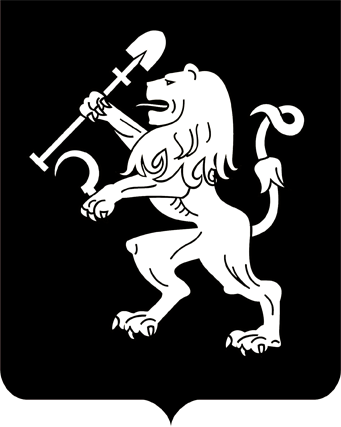 АДМИНИСТРАЦИЯ ГОРОДА КРАСНОЯРСКАПОСТАНОВЛЕНИЕОб оказании участникам (инвалидам) Великой Отечественной войны, а также инвалидам, имеющим ограничения способности к передвижению второй или третьей степени, услуги по доставке специализированным автотранспортом к социально значимым объектам, местам проведения досуга, отдыха и обратноВ соответствии с Федеральным законом от 06.10.2003 № 131-ФЗ «Об общих принципах организации местного самоуправления в Российской Федерации», решением Красноярского городского Совета депутатов от 20.11.2007 № В-357 «О дополнительных мерах социальной            поддержки и социальной помощи для отдельных категорий граждан», руководствуясь статьями 41, 58, 59 Устава города Красноярска, ПОСТАНОВЛЯЮ:1. Установить дополнительную меру социальной поддержки в виде оказания участникам (инвалидам) Великой Отечественной войны,           а также инвалидам, имеющим ограничения способности к передвижению второй или третьей степени, услуги по доставке специализированным автотранспортом к социально значимым объектам, местам проведения досуга, отдыха и обратно.2. Утвердить Положение о порядке оказания участникам (инвалидам) Великой Отечественной войны, а также инвалидам, имеющим ограничения способности к передвижению второй или третьей степени, услуги по доставке специализированным автотранспортом к социально значимым объектам, местам проведения досуга, отдыха и обратно             согласно приложению.3. Расходы по оказанию участникам (инвалидам) Великой Отечественной войны, а также инвалидам, имеющим ограничения способности к передвижению второй или третьей степени, услуги по доставке специализированным автотранспортом к социально значимым объектам, местам проведения досуга, отдыха и обратно осуществляются                в пределах средств бюджетных ассигнований, предусмотренных на эти цели решением Красноярского городского Совета депутатов о бюджете города на соответствующий финансовый год.4. Признать утратившими силу:постановление администрации города от 22.02.2017 № 93                     «Об утверждении Порядка оказания инвалидам-колясочникам,  посещающим занятия по адаптивной физической культуре в муниципальных учреждениях физической культуры и спорта, услуги по доставке спе-циализированным автотранспортом к месту проведения занятий и                     обратно»;постановление администрации города от 28.04.2017 № 273 «О внесении изменений в постановление администрации города от 22.02.2017 № 93»;постановление администрации города от 27.06.2017 № 396 «О внесении изменения в постановление администрации города от 22.02.2017 № 93».5. Настоящее постановление опубликовать в газете «Городские новости» и разместить на официальном сайте администрации города.6. Постановление вступает в силу с 01.01.2018.Глава города						                     Э.Ш. АкбулатовПриложениек постановлениюадминистрации городаот ____________№__________ПОЛОЖЕНИЕо порядке оказания участникам (инвалидам) Великой Отечественной войны, а также инвалидам, имеющим ограничения способности к передвижению второй или третьей степени, услуги по доставке специализированным автотранспортом к социально значимым объектам, местам проведения досуга, отдыха и обратноI. Общие положения1. Настоящее Положение устанавливает порядок оказания участникам (инвалидам) Великой Отечественной войны, а также инвалидам, имеющим ограничения способности к передвижению второй или третьей степени, услуги по доставке специализированным автотранспортом  к социально значимым объектам, местам проведения досуга, отдыха           и обратно (далее – Услуга).2. Услуга оказывается проживающим в городе Красноярске участникам (инвалидам) Великой Отечественной войны, а также инвалидам, имеющим ограничения способности к передвижению второй или третьей степени (далее – Получатели).Факт наличия ограничений способности к передвижению второй или третьей степени должен быть подтвержден в индивидуальной программе реабилитации или абилитации инвалида, индивидуальной программе реабилитации или абилитации ребенка-инвалида, выдаваемых федеральными государственными учреждениями медико-социальной экспертизы.3. Услуга оказывается с использованием автотранспорта, оборудованного для перевозки пассажиров с ограниченными физическими возможностями, в том числе инвалидов-колясочников (далее – Специализированный автотранспорт).4. Услуга включает в себя бесплатную подачу Специализированного автотранспорта к месту проживания (нахождения) Получателя, оказание помощи при посадке (высадке), оказание помощи в перемещении и погрузке (выгрузке) в Специализированный автотранспорт технического средства реабилитации и багажа, перевозку.5. Услуга оказывается в целях доставки Получателей к социально значимым объектам, местам проведения досуга и отдыха в пределах города Красноярска либо в пригородной зоне (в пределах 50 километров от границ города Красноярска) и обратно.6. К социально значимым объектам, находящимся в пределах города Красноярска, относятся: органы государственной власти и органы местного самоуправления;отделения Пенсионного Фонда Российской Федерации; региональное отделение Фонда социального страхования Российской Федерации, его филиалы;общественные организации инвалидов; автовокзалы, железнодорожные вокзалы и станции; учреждения, клиники, центры, оказывающие медицинские услуги;учреждения медико-социальной экспертизы;протезно-ортопедические предприятия;учреждения социального обслуживания населения;центры занятости населения;учреждения молодежной политики;образовательные учреждения;кредитные организации (банки);почтовые отделения; правоохранительные органы.К социально значимому объекту, находящемуся в пригородной зоне (в пределах 50 километров от границ города Красноярска), относится аэропорт Емельяново.7. К местам проведения досуга и отдыха, находящимся в пределах города Красноярска либо в пригородной зоне (в пределах 50 километров от границ города Красноярска), относятся:набережные, пляжи;спортивно-оздоровительные учреждения;культурно-досуговые учреждения;базы отдыха;места туризма;сады, парки, лесопарки.К местам проведения досуга и отдыха, находящимся в пригородной зоне (в пределах 50 километров от границ города Красноярска),                и обратно осуществляется перевозка только организованных групп Получателей.8. Получатель вправе воспользоваться Услугой не чаще 10 раз               в месяц. Ограничение не распространяется на Получателей, проходящих курс реабилитации по медицинским показаниям в учреждениях здравоохранения.9. Организационные и координационные функции, а также контроль качества оказания Услуги, информирование жителей города Красноярска о порядке, сроках и условиях ее предоставления обеспечиваются:муниципальным бюджетным учреждением «Комплексный центр социального обслуживания населения Кировского района города Красноярска»;муниципальным бюджетным учреждением «Комплексный центр социального обслуживания населения Свердловского района города Красноярска»;муниципальным бюджетным учреждением «Комплексный центр социального обслуживания населения Центрального района города Красноярска»;муниципальным бюджетным учреждением «Центр социального обслуживания граждан пожилого возраста и инвалидов Железнодорожного района города Красноярска»;муниципальным бюджетным учреждением «Центр социального обслуживания граждан пожилого возраста и инвалидов Ленинского района города Красноярска»;муниципальным бюджетным учреждением «Центр социального обслуживания граждан пожилого возраста и инвалидов Октябрьского района города Красноярска»;муниципальным бюджетным учреждением «Центр социального обслуживания граждан пожилого возраста и инвалидов Советского района города Красноярска» (далее – Учреждения).10. Выбор организации для оказания Услуги (далее – Исполнитель) осуществляется Учреждениями в соответствии с Федеральным законом от 05.04.2013 № 44-ФЗ «О контрактной системе в сфере закупок товаров, работ, услуг для обеспечения государственных и муниципальных нужд».II. Категории граждан, имеющих право на получение Услуги11. Услуга оказывается гражданам Российской Федерации, зарегистрированным по месту жительства или по месту пребывания на территории города Красноярска, являющимся:участниками (инвалидами) Великой Отечественной войны; инвалидами, имеющими ограничения способности к передвижению второй или третьей степени.III. Порядок оказания Услуги12. Для получения Услуги Получатели или их законные представители (опекуны/попечители), или лица, уполномоченные ими на основании доверенности, оформленной в соответствии с законодательством Российской Федерации, представляют в управление социальной защиты населения (далее – Управление) по месту жительства или по месту пребывания следующие документы:заявление об оказании Услуги;копию паспорта или иного документа, удостоверяющего личность Получателя;копию документа, удостоверяющего личность законного представителя, и документа, подтверждающего его полномочия;копию документа, подтверждающего регистрацию гражданина по месту жительства (при необходимости) или по месту пребывания на территории города Красноярска;копию документа, подтверждающего прохождение курса реабилитации по медицинским показаниям в учреждениях здравоохранения (при необходимости получения более 10 Услуг в месяц);согласие на обработку персональных данных.Граждане, указанные в абзаце втором пункта 11 настоящего Положения, дополнительно предоставляют:копию документа, подтверждающего статус участника (инвалида) Великой Отечественной войны.Граждане, указанные в абзаце третьем пункта 11 настоящего Положения, дополнительно предоставляют:копию справки медико-социальной экспертизы об установлении инвалидности;копию индивидуальной программы реабилитации или абилитации инвалида (ребенка-инвалида).Копии документов, не заверенные нотариально или организацией, выдавшей соответствующие документы, предоставляются с предъявлением оригинала.Документы, указанные в абзаце девятом настоящего пункта, находящиеся в распоряжении органов, предоставляющих (участвующих в предоставлении) государственные и муниципальные услуги, запрашиваются Управлением самостоятельно в порядке межведомственного информационного взаимодействия. Получатели вправе представить указанные документы по собственной инициативе.13. Получатели или их законные представители (опекуны/попечители), или лица, уполномоченные ими на основании доверенности, оформленной в соответствии с законодательством  Российской Федерации, обязаны уведомлять Управление о наступлении обстоятельств, влекущих прекращение оказания Услуги, в течение 10 календарных дней с даты наступления таких обстоятельств.14. Заявления Получателей об оказании Услуги, поступившие в Управление, рассматриваются комиссией, определяющей право на оказание Услуги (далее – Комиссия). Состав Комиссии, порядок работы и принятия решений утверждается приказом руководителя Управления. 15. Комиссия при рассмотрении заявлений Получателей в течение 10 календарных дней с даты поступления принимает решение об оказании Услуги или об отказе в оказании Услуги. Решение Комиссии оформляется протоколом.16. Основаниями для отказа в оказании Услуги являются:отсутствие у заявителя права на оказание Услуги;предоставление неполного пакета документов, указанного в пункте 12 настоящего Положения;предоставление документов, имеющих подчистки, приписки, не заверенные в установленном порядке исправления, зачеркнутые слова (цифры), а также документов, которые не поддаются прочтению;полное освоение выделенных средств бюджетных ассигнований, предусмотренных на эти цели решением Красноярского городского Совета депутатов о бюджете города на соответствующий финансовый год.17. Управление уведомляет Получателя о принятом Комиссией решении об оказании (отказе в оказании) Услуги в течение 3 календарных дней с даты принятия решения.18. В случае принятия решения об оказании Услуги Управление направляет Учреждению, расположенному на территории соответствующего района города, информацию о Получателе в течение 3 календарных дней с даты принятия решения.19. Непосредственное оказание Услуги осуществляется после подачи Получателем заявки. Сроки, способы, условия подачи заявки устанавливаются главным управлением социальной защиты населения администрации города Красноярска. Данная информация подлежит размещению на официальном сайте администрации города.20. Оказание Услуги прекращается при: возникновении обстоятельств, влекущих утрату Получателем права на получение Услуги;полном освоении выделенных средств бюджетных ассигнований, предусмотренных на эти цели решением Красноярского городского Совета депутатов о бюджете города на соответствующий финансовый год.21. Решение о прекращении оказания Услуги принимается Комиссией в течение 3 календарных дней с даты получения информации                       о наступлении обстоятельств, указанных в пункте 20 настоящего Положения. 22. Управление уведомляет Получателя о принятом Комиссией решении о прекращении оказания Услуги в течение 3 календарных дней с даты принятия решения.В случае принятия решения о прекращении оказания Услуги Управление направляет Учреждению, расположенному на территории соответствующего района города, информацию об этом в течение 3 календарных дней с даты принятия решения.23.10.2017№ 668